Instrukcja korzystania z aplikacji mobilnej mToken Asseco MAA Łańcut, marzec 2019WstępmToken Asseco MAA to nowoczesna aplikacja do bezpiecznej autoryzacji dyspozycji pochodzących z bankowości internetowej SBI przy użyciu urządzania mobilnego typu smartfon, tablet, itp. Aplikację „mToken Asseco MAA” należy pobrać zależnie od posiadanego urządzenia mobilnego z portali: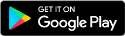 Google Play dla systemów Android 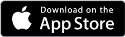 App Store dla systemów iOS Proces pobierania i instalacji aplikacji na urządzeniu mobilnym jest analogiczny jak dla każdej innej aplikacji umieszczonej na w/w zasobach. Aplikacja mobilna mToken Asseco MAA działa na wskazanych platformach mobilnych:Android 6.x i nowszaiOS 9.x i nowsza Aplikacja mToken Asseco MAA podczas swojego działania wymaga zapewnienia dostępu do sieci internet (nie jest wymagana karta SIM w urządzeniu).Instalacja mTokena na urządzeniu mobilnymZa pomocą urządzenia mobilnego przeznaczonego do autoryzacji zleceń należy wejść do witryny sklepu, wyszukać aplikację mToken Asseco MAA, pobrać ją i zainstalować, wykonując kolejne kroki podawane przez instalatora aplikacji. Urządzenie mobilne dodatkowo powinno mieć ustawioną blokadę ekranu. Prawidłowe działanie powiadomień PUSH wymaga włączenia/odblokowania funkcjonalności powiadomień na urządzeniu mobilnym.Następne kroki wymagają zalogowania się do systemu SBI.Powiązanie urządzenia mobilnego z bankowością elektroniczną SBIDla poprawnej obsługi akceptacji dyspozycji za pomocą aplikacji mobilnej konieczne jest sparowanie urządzenia autoryzującego (na którym działa aplikacja mobilna mToken Asseco MAA) z systemem bankowości internetowej SBI.Po zalogowaniu się do bankowości elektronicznej SBI należy wejść w opcję menu Ustawienia -> Urządzenie autoryzujące (rys.1).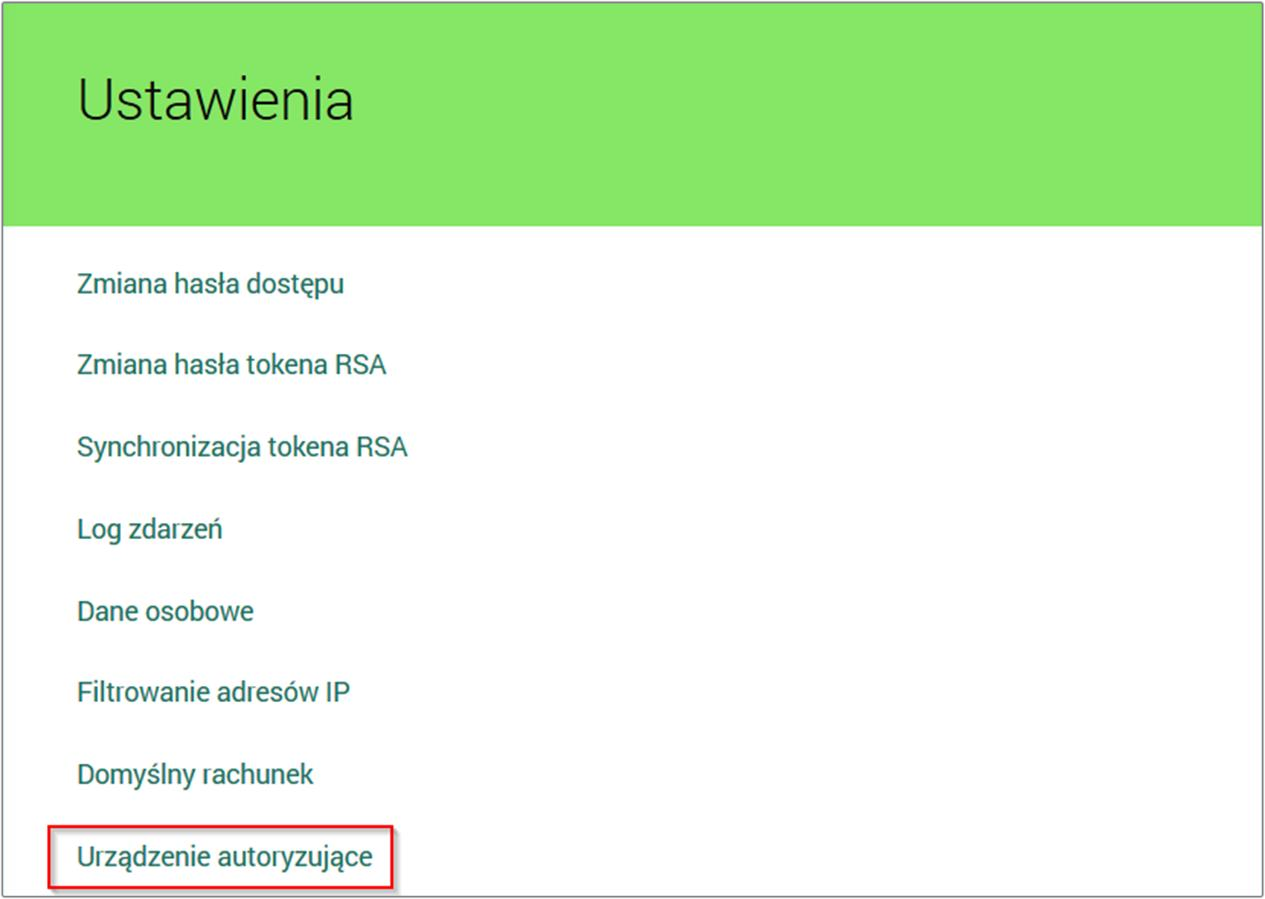 Rysunek 1Następnie w polu Nazwa urządzenia należy podać własną nazwę urządzenia autoryzującego, rys.2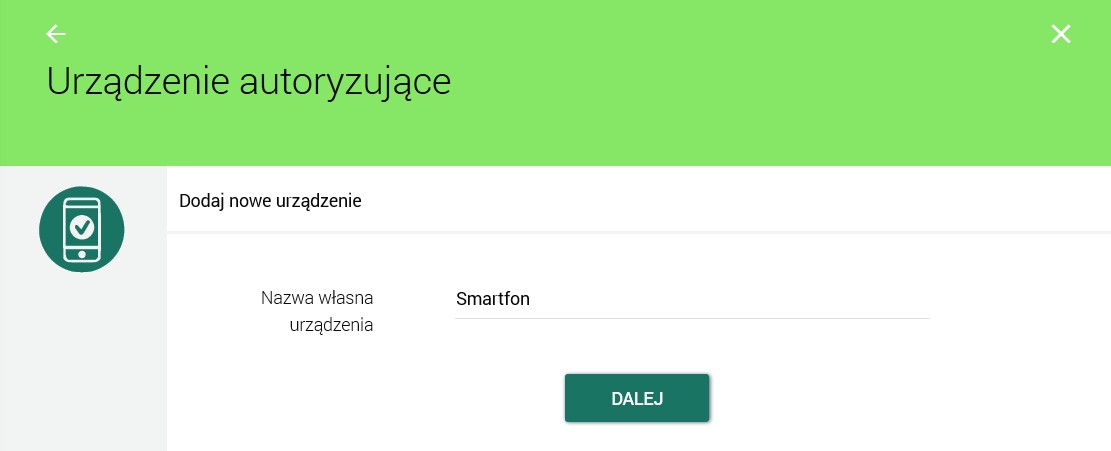 Rysunek 2Po nadaniu nazwy urządzenia i kliknięciu na przycisk DALEJ system wymusza autoryzację dyspozycji sparowania urządzenia z systemem. Sparowanie urządzenia wymaga wprowadzenia kodu SMS wysłanego na nr telefonu podany w Banku, rys.3.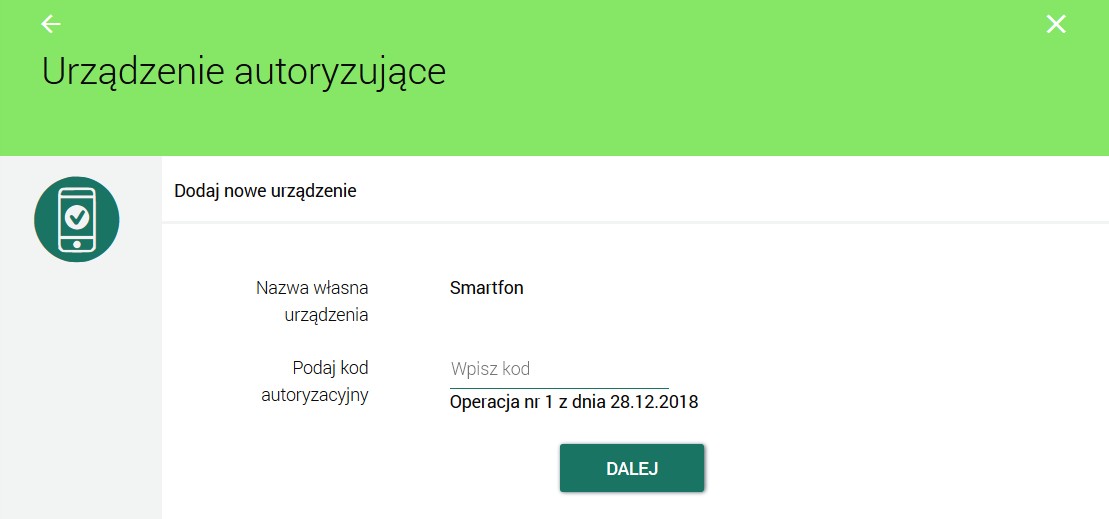 Rysunek 3Po wprowadzeniu kodu SMS i po wyborze przycisku DALEJ system SBI prezentuje kod aktywacyjny dla urządzenia autoryzującego, rys.4. Kod aktywacyjny posiada termin ważności 5 minut.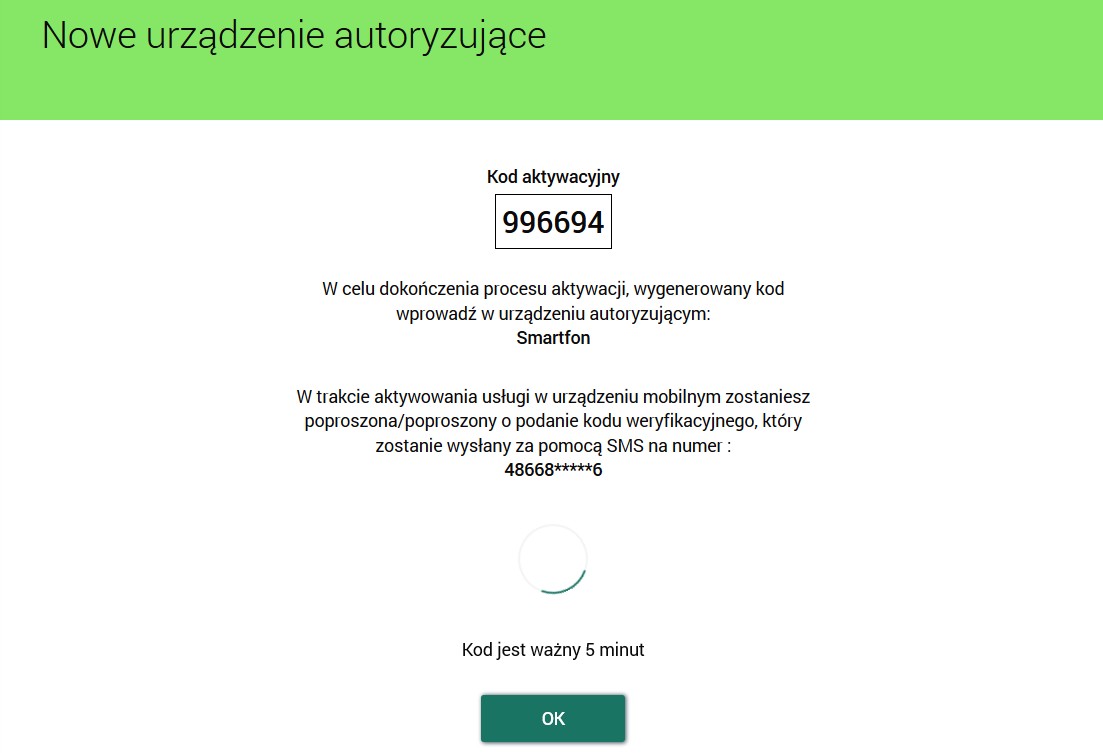 Rysunek 4Powyższy kod należy przepisać do urządzenia autoryzującego. W tym celu należy uruchomić  urządzenie z zainstalowaną aplikacją mToken Asseco MAA. W celu zarejestrowania urządzenia autoryzującego, w aplikacji mobilnej należy wybrać przycisk ROZPOCZNIJ, rys.5.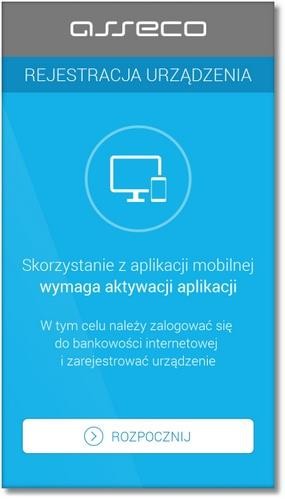 Rysunek 5Następnie aplikacja token mobilny poprosi o wprowadzenie kodu wygenerowanego w bankowości elektronicznej SBI, rys. 6.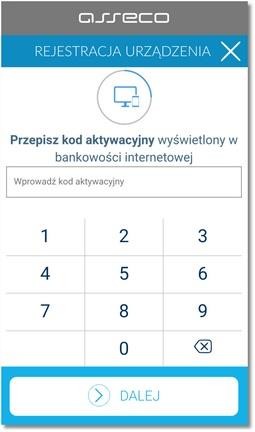 Rysunek 6W kolejnym kroku w celu identyfikacji należy wprowadzić dodatkową informację zgodnie z instrukcją wyświetlaną na ekranie. Informacją dodatkową jest kod weryfikacyjny wysłany za pomocą SMS.Po wprowadzeniu (za pomocą klawiatury na urządzeniu) danych w polu Wprowadź kod weryfikacyjny należy wybrać ponownie przycisk DALEJ, rys.7.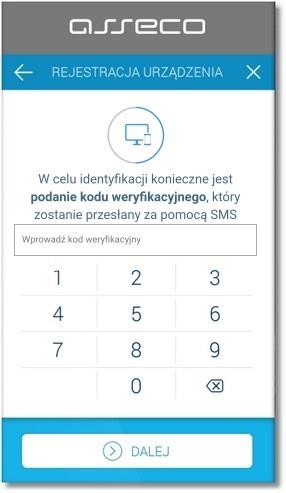 Rysunek 7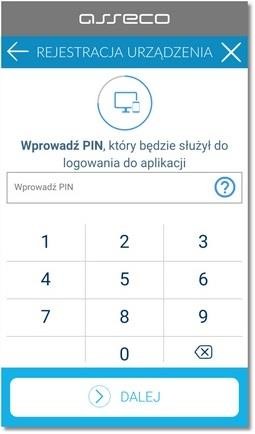 W dalszej kolejności w polu Wprowadź PIN należy wpisać własny kod PIN, który będzie służył do logowania w aplikacji, rys.8. PIN musi posiadać od 5 do 8 cyfr i nie może zawierać podobnych cyfr lub wg kolejności (11111, 22222, 123123, 12345, itp.).Następnie należy nacisnąć klawisz DALEJ, ponownie wprowadzić kod PIN w polu Potwierdź PIN i zatwierdzić poprzez przycisk DALEJ. System kontroluje prawidłowość i zgodność kodu PIN zdefiniowanego w polach Nowy PIN oraz Potwierdź PIN.Rysunek 8Po poprawnym wprowadzeniu kodu PIN oraz kodu weryfikacyjnego i zatwierdzeniu przyciskiem DALEJ, system informuje o pozytywnej aktywacji.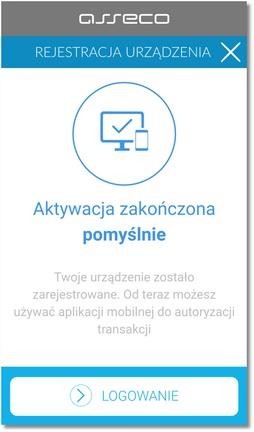 Rysunek 9Po poprawnej aktywacji urządzenia system przekieruje na ekran główny aplikacji, poprzez który będzie można zalogować się do aplikacji mobilnej za pomocą kodu PIN zdefiniowanego wcześniej.Natomiast w bankowości elektronicznej SBI pojawi się komunikat potwierdzający sparowanie z urządzeniem mobilnym, rys. 10. Uwaga: System SBI może być sparowany w danym momencie wyłącznie z jednym aktywnym urządzeniem autoryzującym. 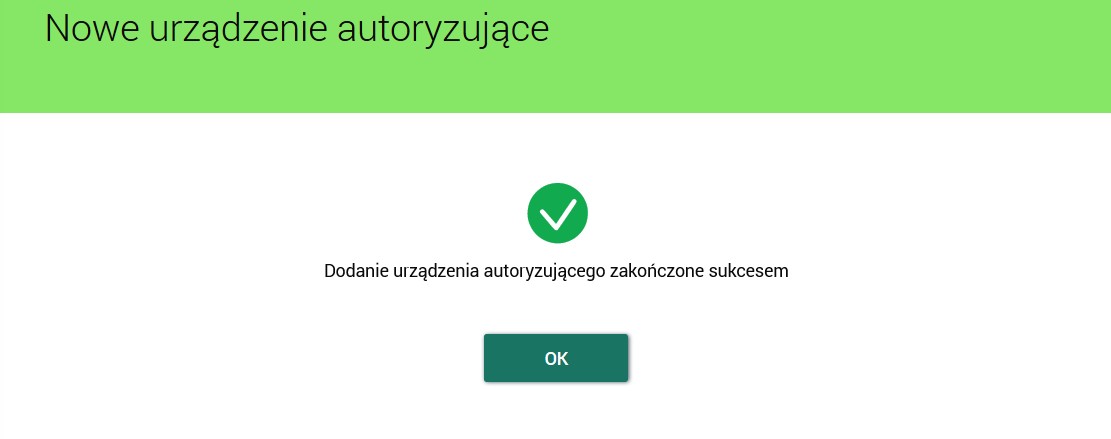 Rysunek 10Uwaga: Po zablokowaniu aplikacji w wyniku wpisania 3-krotnie błędnego PIN-u należy powtórzyć cały proces parowania urządzenia z bankowością internetową. Autoryzacja operacjiNajpierw należy przygotować przelew w bankowości elektronicznej (rys.11) i nacisnąć klawisz DALEJ. System bankowości internetowej SBI wyśle do aplikacji mobilnej (mToken Asseco MAA) powiadomienie PUSH o nowej dyspozycji do autoryzacji, rys. 11.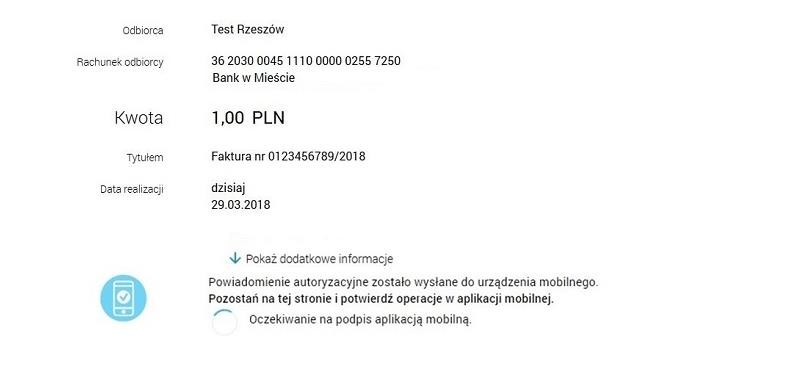 Rysunek 11Aplikacja mobilna wyświetla na urządzeniu mobilnym baner powiadomienia PUSH z informacją o oczekującym powiadomieniu autoryzacyjnym, rys.12.  Uwaga: Urządzenie mobilne powinno być podłączone do internetu.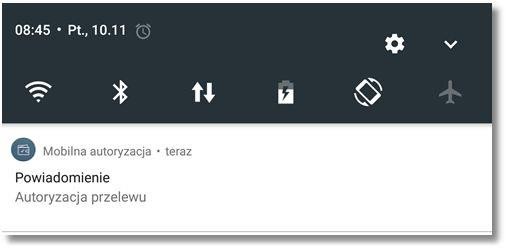 Rysunek 12Należy wybrać baner powiadomienia PUSH, które uruchamia mToken Asseco MAA lub bezpośrednio uruchomić aplikację z systemu operacyjnego urządzenia mobilnego.Następnie trzeba zalogować się do aplikacji mToken Asseco MAA za pomocą kodu PIN zdefiniowanego na początku w procesie rejestracji urządzenia autoryzującego, rys. 13.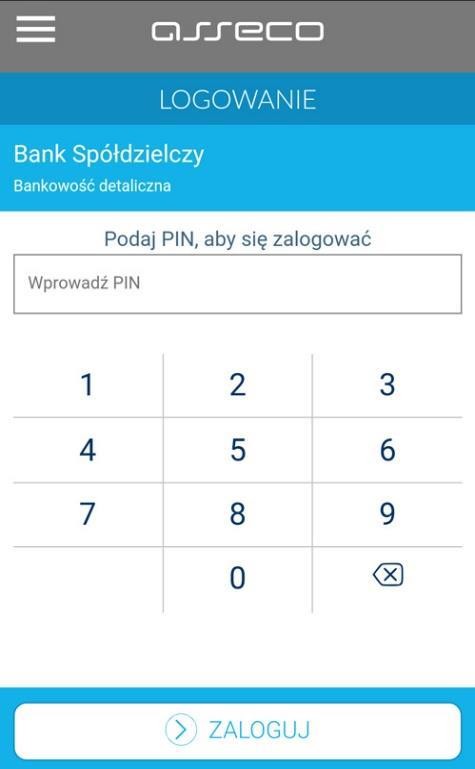 Rysunek 13Przyciskiem AKCEPTUJ weryfikujemy oraz potwierdzamy operację, wybór przycisku ODRZUĆ powoduje odrzucenie potwierdzenia autoryzacji i ustawienie statusu dyspozycji na odrzucona, rys.14.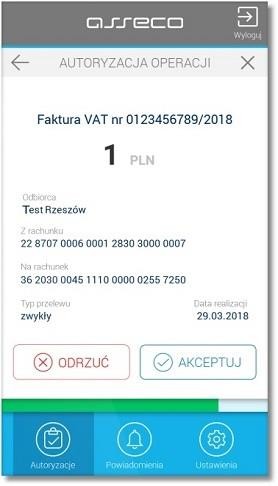 Rysunek 14Następnie aplikacja poprosi po potwierdzenie operacji kodem PIN. Czynności należy zakończyć przyciskiem ZAKOŃCZ i WYLOGUJ, rys. 15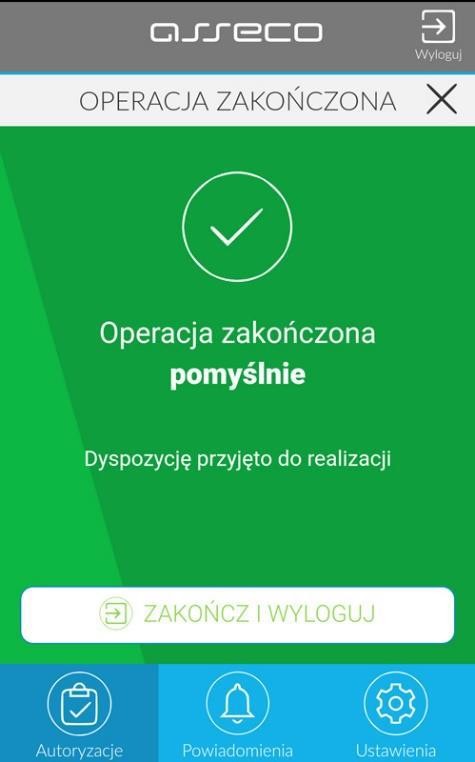 Rysunek 15 System bankowości internetowej SBI prezentuje potwierdzenie autoryzacji dyspozycji, rys.16.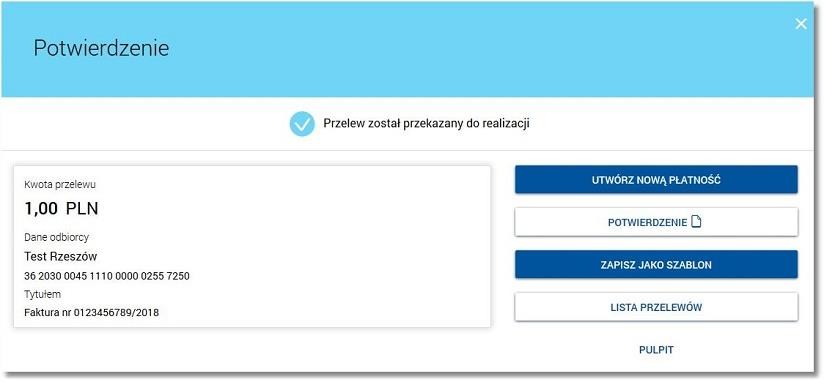 Rysunek 16Więcej informacji o możliwościach aplikacji mToken ASSECO MAA znajduje się na naszej stronie: www.bslancut.pl oraz na stronie : https://tokenmobilny.